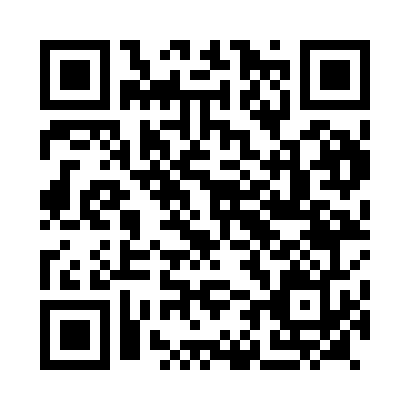 Prayer times for Jijel, AlgeriaWed 1 May 2024 - Fri 31 May 2024High Latitude Method: NonePrayer Calculation Method: Algerian Ministry of Religious Affairs and WakfsAsar Calculation Method: ShafiPrayer times provided by https://www.salahtimes.comDateDayFajrSunriseDhuhrAsrMaghribIsha1Wed4:065:4312:344:217:268:572Thu4:045:4112:344:217:278:583Fri4:035:4012:344:217:288:594Sat4:015:3912:344:217:299:015Sun4:005:3812:344:217:299:026Mon3:585:3712:344:217:309:037Tue3:575:3612:334:217:319:048Wed3:565:3512:334:227:329:069Thu3:545:3412:334:227:339:0710Fri3:535:3312:334:227:349:0811Sat3:515:3212:334:227:359:0912Sun3:505:3212:334:227:359:1113Mon3:495:3112:334:227:369:1214Tue3:485:3012:334:237:379:1315Wed3:465:2912:334:237:389:1416Thu3:455:2812:334:237:399:1517Fri3:445:2812:334:237:409:1618Sat3:435:2712:334:237:409:1819Sun3:425:2612:334:237:419:1920Mon3:415:2512:344:247:429:2021Tue3:405:2512:344:247:439:2122Wed3:395:2412:344:247:449:2223Thu3:385:2312:344:247:449:2324Fri3:375:2312:344:247:459:2425Sat3:365:2212:344:257:469:2626Sun3:355:2212:344:257:479:2727Mon3:345:2112:344:257:479:2828Tue3:335:2112:344:257:489:2929Wed3:335:2012:344:257:499:3030Thu3:325:2012:354:267:499:3131Fri3:315:2012:354:267:509:32